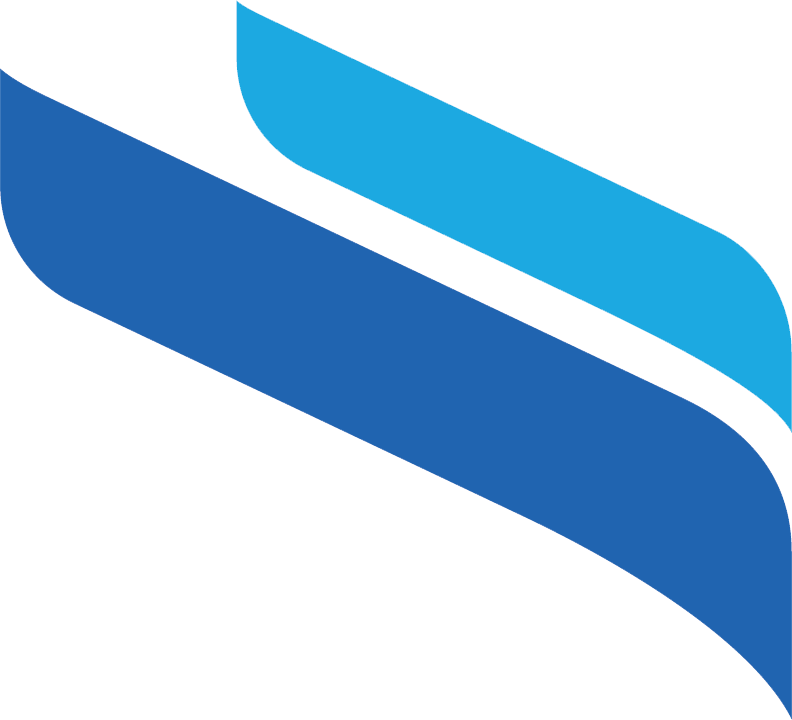 SyllabusHNSC 2130 Nutrition Through the Life Cycle(Fall 2023 – A02)University of ManitobaThe University of Manitoba campuses are located on original lands of Anishinaabeg, Cree, Oji- Cree, Dakota and Dene peoples, and on the homeland of the Métis Nation. We respect the Treaties that were made on these territories, we acknowledge the harms and mistakes of the past, and we dedicate ourselves to move forward in partnership with Indigenous communities in a spirit of reconciliation and collaboration.TABLE OF CONTENTS________________________________________________________________COURSE DETAILSInstructor Contact InformationCourse DescriptionU of M Course Calendar DescriptionExamination of nutritional needs throughout the life cycle, the nutritional concerns of different age groups and the development of healthy eating practices.General Course DescriptionThis course is designed to advance students’ understanding of the importance of nutrition across the life cycle, from pre-conception through to an aging population.  Drawing heavily from the required readings, this course is designed to advance critical thinking skills on the role of nutrition in growth and development, and in the maintenance of healthy aging.  Case studies will be used to allow students the opportunity to engage with the course material in a manner that is relevant and accessible.  All students should feel free to engage in open discussion during the lecture period.Course GoalsThe aim of this course is to provide students with information about the changes in nutritional needs as humans develop, from pre-conception through to aging adults.  Students will advance their critical thinking skills through the use of case studies and classroom discussions as we reflect on the human condition and the role that nutrition plays across the life cycle.Course Learning ObjectivesThe overall objective of this course is to develop an understanding of nutrition across the life cycle with following sub-objectives.Identify the macro- and micronutrients critical for normal human growth and developmentDevelop an understanding for the biological basis of nutrient requirements, from conception through to older adultsRecognize the health consequences of under or excess nutrient intake at critical life stagesUnderstand the rationale behind major public health nutritional interventions, particular in CanadaUnderstand how additional lifestyle factors can affect nutrient requirementsIdentify socioeconomic and cultural barriers to meeting nutrient needsTextbook, Readings, and Course MaterialsRequired textbook – Brown, Judith E. (2017). Nutrition through the Life Cycle (7th Ed.) Cengage.The required textbook is available for purchase from the University of Manitoba Bookstore University of Manitoba Bookstore (http://bookstore.umanitoba.ca/SelectTermDept ) in both paper and e-book format. Please order your materials immediately, if you have not already done so.Information for those purchasing the online textbook:Course Link URL: https://student.cengage.com/course-link/MTPNKMT35J2J
Course Key: MTPN-KMT3-5J2JPlease note:  We will be using this textbook extensively during this course and readings will be expected to be completed in advance of all classes.  Please ensure that you have an available copy. Supplementary readings – All supplementary readings will be posted on UMLearn.Using Copyrighted MaterialPlease respect copyright. We will use copyrighted content in this course. I have ensured that the content I use is appropriately acknowledged and is copied in accordance with copyright laws and university guidelines. Copyrighted works, including those created by me, are made available for private study and research and must not be distributed in any format without permission. Do not upload copyrighted works to a learning management system (such as UM Learn), or any website, unless an exception to the Copyright Act applies or written permission has been confirmed. For more information, see the University’s Copyright Office website at http://umanitoba.ca/copyright/ or contact um_copyright@umanitoba.ca. Course TechnologyIf you are using an ebook version of the required textbook, please note that the classroom has limited power receptacles.  Please ensure that your devices are fully charged before coming to class.Students will be required to access UMLearn for course notes, supplementary readings and uploading assignments.  You can access the course content for HNSC 2130 from the main access page of UMLearn,  Additionally, please recognize that it is the general University of Manitoba policy that all technology resources are to be used in a responsible, efficient, ethical and legal manner.Expectations: I Expect You ToCome to class having read the assigned readings.  This course format will work best if you are prepared via the readings so that we can concentrate on the areas that may require further clarification and also so that we can delve into certain areas in more detail.Participate in the classroom discussions.  We will have an open and accessible classroom environment.  I encourage a diversity of opinions in relation to the subject material and expect students to engage with the lecture material.  Participation will be further encouraged via a specific mark allocation.  I will treat you with respect and would appreciate the same courtesy in return. See Respectful Work and Learning Environment Policy. I expect you to follow these policies around Class Communication, Academic Integrity, and Recording Class Lectures. Class Communication: You are required to obtain and use your University of Manitoba email account for all communication between yourself and the university. All communication must comply with the Electronic Communication with Student Policy: http://umanitoba.ca/admin/governance/governing_documents/community/electronic_communication_with_students_policy.html. Academic Integrity: Each student in this course is expected to abide by the University of Manitoba Academic Integrity principles. Always remember to reference the work of others that you have used. Also be advised that you are required to complete your assignments independently unless otherwise specified. If you are encouraged to work in a team, ensure that your project complies with the academic integrity regulations. You must do your own work during exams. Inappropriate  collaborative behavior and violation of other Academic Integrity principles, will lead to the serious disciplinary action.  Visit the Academic Calendar, Student Advocacy, and Academic Integrity web pages for more information and support.  Recording Class Lectures:No audio or video recording of lectures or presentations is allowed in any format, openly or surreptitiously, in whole or in part without permission from Kathy Vagianos.  Course materials (both paper and digital) are for the participant’s private study and research. Student Accessibility Services: The University of Manitoba is committed to providing an accessible academic community. Students Accessibility Services (SAS) offers academic accommodation supports and services such as note-taking, interpreting, assistive technology and exam accommodations.  Students who have, or think they may have, a disability (e.g. mental illness, learning, medical, hearing, injury-related, visual) are invited to contact SAS to arrange a confidential consultation. Student Accessibility Services520 University CentrePhone: (204) 474-7423Email: Student_accessibility@umanitoba.caExpectations: You Can Expect Me ToMaintain a collegial and safe learning environment that fosters a diversity of opinions and perspectivesBe available both before and after class for questionsBe responsive to your emails related to course questions or to set up a meeting time (within 24 hours)Return assignments and examinations in a timely (7 day; next class) mannerBe courteous and professional in my communications and lectures.CLASS SCHEDULE AND COURSE EVALUATION This schedule is subject to change at the discretion of the instructor and/or based on the learning needs of the students but such changes are subject to Section 2.8 of ROASS. GradingIndicate your grading scale. A sample is given below that you can adjust to your course expectations. Important Dates for this courseVoluntary Withdrawal The Volunteer Withdrawal (VW) deadline for Fall 2023 courses is November 21, 2023.Students who did not drop the course by the deadline would be assigned a final grade. The withdrawal of courses will be recorded on your official transcript. Please refer to the Registrar’s Office web page for more information. I am willing to discuss your progress at any time and to explore strategies for improvement prior the withdrawal date.  Please consult with me before you decide to withdraw so that alternatives can be explored.Case Study and Test DescriptionsTerm Tests and Final Exam:  Term Tests 1 and 2 and the Final Exam will be a combination of multiple choice, true and false, short answer and interpretive questions.  Tests and the final exam will be based on the assigned readings and full class notes, as indicated in the table above.  The Final Exam will be scheduled by the Registrar’s Office. Case Studies:  Case studies will be provided in class as indicated in the table above and will be due on the respective due dates.  Case studies will feature a description of the case with follow up questions and interpretation required. Class time will be available to work in small discussion groups.  Case study responses, in electronic format (Word Document; PDF; etc..) must be uploaded to UMLearn by 5:00 pm on the assigned due date. Late submissions will be penalized by 20% per day unless permission has been received.  Students will need to discuss all deadline challenges with the instructor.  A rubric for the case studies will be provided to the class in advance of the first case study assignment.All case studies need to include primary references and that the usage of AI is not permitted for the final case study answers.Assignment Feedback Feed back on case studies will include comments and grades according the case study rubric.  Comments and marks will be available within one week of submission.Class ParticipationClass attendance and engagement will be assessed out of a total mark of 5% of the final grade.  It is imperative that all students attend class to supplement course notes and also to integrate knowledge not provided in the text book.  This relates particularly to the Canadian perspective._________________________________________________________________UNIVERSITY SUPPORT OFFICES & POLICIES Instructors shall provide to every student the information on university support offices and policies in Schedule “A” within the first week of classes, either through a paper copy and/or via the university’s student information system (i.e., Aurora, UM Learn, or such other university information system as may be approved by the university from time to time).Schedule “A”Section A: Academic supports available to Students.Writing and Learning SupportThe Academic Learning Centre (ALC) offers services that may be helpful to you throughout your academic program. Through the ALC, you can meet with a learning specialist to discuss concerns such as time management, learning strategies, and test-taking strategies. The ALC also offers peer supported study groups called Supplemental Instruction (SI) for certain courses that students have typically found difficult. In these study groups, students have opportunities to ask questions, compare notes, discuss content, solve practice problems, and develop new study strategies in a group-learning format. You can also meet one-to-one with a writing tutor who can give you feedback at any stage of the writing process, whether you are just beginning to work on a written assignment or already have a draft. If you are interested in meeting with a writing tutor, reserve your appointment two to three days in advance of the time you would like to meet. Also, plan to meet with a writing tutor a few days before your paper is due so that you have time to work with the tutor’s feedback.These Academic Learning Centre services are free for U of M students. For more information, please visit the Academic Learning Centre website at: http://umanitoba.ca/student/academiclearning/You can also contact the Academic Learning Centre by calling 204-480-1481 or by visiting 205 Tier Building.University of Manitoba Libraries (UML)
As the primary contact for all research needs, your liaison librarian can play a vital role when completing academic papers and assignments.  Liaisons can answer questions about managing citations, or locating appropriate resources, and will address any other concerns you may have, regarding the research process.  Liaisons can be contacted by email or phone, and are also available to meet with you in-person.  A complete list of liaison librarians can be found by subject: http://bit.ly/WcEbA1 or name: http://bit.ly/1tJ0bB4.  In addition, general library assistance is provided in person at 19 University Libraries, located on both the Fort Garry and Bannatyne campuses, as well as in many Winnipeg hospitals. For a listing of all libraries, please consult the following: http://bit.ly/1sXe6RA. When working remotely, students can also receive help online, via the Ask-a-Librarian chat found on the Libraries’ homepage:www.umanitoba.ca/libraries.   Section B: Statement regarding mental health supports.For 24/7 mental health support, contact the Mobile Crisis Service at 204-940-1781.Student Counselling CentreContact SCC if you are concerned about any aspect of your mental health, including anxiety, stress, or depression, or for help with relationships or other life concerns. SCC offers crisis services as well as individual, couple, and group counselling. Student Counselling Centre: http://umanitoba.ca/student/counselling/index.html474 University Centre or S207 Medical Services(204) 474-8592 Student Support Case ManagementContact the Student Support Case Management team if you are concerned about yourself or another student and don’t know where to turn. SSCM helps connect students with on and off campus resources, provides safety planning, and offers other supports, including consultation, educational workshops, and referral to the STATIS threat assessment team.Student Support Intake Assistant http://umanitoba.ca/student/case-manager/index.html520 University Centre(204) 474-7423University Health ServiceContact UHS for any medical concerns, including mental health problems. UHS offers a full range of medical services to students, including psychiatric consultation. University Health Service http://umanitoba.ca/student/health/104 University Centre, Fort Garry Campus(204) 474-8411 (Business hours or after hours/urgent calls)Health and WellnessContact our Health and Wellness Educator if you are interested in peer support from Healthy U or information on a broad range of health topics, including physical and mental health concerns, alcohol and substance use harms, and sexual assault.
Health and Wellness Educator https://umanitoba.ca/student/health-wellness/welcome-about.html
britt.harvey@umanitoba.caLive Well @ UofMFor comprehensive information about the full range of health and wellness resources available on campus, visit the Live Well @ UofM site:http://umanitoba.ca/student/livewell/index.htmlSection C: Notice with respect to copyright:All students are required to respect copyright as per Canada’s Copyright Act. Staff and students play a key role in the University’s copyright compliance as we balance user rights for educational purposes with the rights of content creators from around the world. The Copyright Office provides copyright resources and support for all members of the University of Manitoba community. Visit http://umanitoba.ca/copyright  for more information.   Section D:  Statement related to University and Unit policies, procedures, and supplemental information available on-line: Your rights and responsibilitiesAs a student of the University of Manitoba you have rights and responsibilities. It is important for you to know what you can expect from the University as a student and to understand what the University expects from you.  Become familiar with the policies and procedures of the University and the regulations that are specific to your faculty, college or school.The Academic Calendar http://umanitoba.ca/student/records/academiccalendar.html is one important source of information. View the sections University Policies and Procedures and General Academic Regulations. While all of the information contained in these two sections is important, the following information is highlighted. If you have questions about your grades, talk to your instructor. There is a process for term work and final grade appeals. Note that you have the right to access your final examination scripts. See the Registrar’s Office website for more information including appeal deadline dates and the appeal form http://umanitoba.ca/registrar/You are expected to view the General Academic Regulation section within the Academic Calendar and specifically read the Academic Integrity regulation. Consult the course syllabus or ask your instructor for additional information about demonstrating academic integrity in your academic work. Visit the Academic Integrity Site for tools and support http://umanitoba.ca/academicintegrity/ View the Student Academic Misconduct procedure for more information.The University is committed to a respectful work and learning environment. You have the right to be treated with respect and you are expected conduct yourself in an appropriate respectful manner. Policies governing behavior include the:Respectful Work and Learning Environmenthttp://umanitoba.ca/admin/governance/governing_documents/community/230.html Student Discipline http://umanitoba.ca/admin/governance/governing_documents/students/student_discipline.html and, Violent or Threatening Behaviour http://umanitoba.ca/admin/governance/governing_documents/community/669.htmlIf you experience Sexual Assault or know a member of the University community who has, it is important to know there is a policy that provides information about the supports available to those who disclose and outlines a process for reporting. The Sexual Assault policy may be found at: http://umanitoba.ca/admin/governance/governing_documents/community/230.html More information and resources can be found by reviewing the Sexual Assault site http://umanitoba.ca/student/sexual-assault/For information about rights and responsibilities regarding Intellectual Property view the policy https://umanitoba.ca/governance/sites/governance/files/2021-06/Intellectual Property Policy - 2013_10_01 RF.pdfFor information on regulations that are specific to your academic program, read the section in the Academic Calendar and on the respective faculty/college/school web site http://umanitoba.ca/faculties/Contact an Academic Advisor within our faculty/college or school for questions about your academic program and regulations http://umanitoba.ca/academic-advisors/Student AdvocacyContact Student Advocacy if you want to know more about your rights and responsibilities as a student, have questions about policies and procedures, and/or want support in dealing with academic or discipline concerns. http://umanitoba.ca/student/advocacy/520 University Centre 204 474 7423student_advocacy@umanitoba.caCourse Title & Number:HNSC 2130 Nutrition Through the Life CycleNumber of Credit Hours:3.0Class Times & Days of Week: Mondays, 6:00 pm – 8:45 pmLocation for classes/labs/tutorials: 207 Human EcologyPre-Requisites:HNSC 1210Instructor(s) Name & Preferred Form of Address:Kathy Vagianos, RD, MScOffice Location:N/AOffice Hours or Availability:No regular office hours will be held. However, the instructor will be available by appointment only between 5:30 and 6:00 on Monday evenings prior to the start of class in the classroom. Please email the instructor with your U of M email account no later than 24 hours prior to arrange an appointment. Office Phone No.N/AEmail:Kathy.vagianos@umanitoba.caNote: All email communication must conform to the Communicating with Students university policy.Contact:Email is the preferred method of communication. Instructor will respond within 48 hours (excluding weekends and holidays). DateModuleRequired ReadingsAssessmentsMarksAssignment & NotesSeptember 11, 2023Intro & Review; Nutrition BasicsChapters 1September 18, 2023Pre-conceptionChapters 2 & 3September 25, 2023PregnancyChapters 4 & 5Case Study 110Case Study #1: Folate and Gluten Intolerance Due: October 2, 2023October 2, 2023NO CLASSES – University ClosedOctober 9, 2023NO CLASSES – University ClosedOctober 16, 2023LactationChapter 6 & 7October 23, 2023Infant Chapter 8 & 9TERM TEST 120Chapters 1 – 7 & Course NotesOctober 30, 2023Toddler and PreschoolChapter 10 & 11Case Study #210Case Study #2: Vitamin D & Infancy Due: November 6, 2023November 6, 2023Child and PreadolescenceChapter 12 & 13November 13, 2023NO CLASSES – Fall BreakNovember 20, 2023AdolescenceChapter 14 & 15TERM TEST 220Chapters 8 – 13 & Course notesNovember 27, 2023AdolescenceChapter 14 & 15Case Study #310Case Study #3: Iron Deficiency AnemiaDue December 4, 2023December 4, 2023Adult NutritionChapter 16 & 17December 11, 2023Nutrition and AgingChapter 18 & 19EXAM PERIODFINAL EXAMFINAL EXAM25Participation 5 (0.5%/class)TOTAL100Letter GradePercentage out of 100Grade Point RangeFinal Grade PointA+90.0 - 100.04.25-4.54.5A80.0 - 89.93.75-4.244.0B+75.0 - 79.93.25-3.743.5B70.0 - 74.92.75-3.243.0C+65.0 – 69.92.25-2.742.5C60.0 – 64.92.0-2.242.0D50-59.9Less than 2.01.0FLess than 500ContentDateWeight (%)Withdraw date without financial chargeSeptember 19th, 2023---Case Study #1Due: October 2, 202310Term Test #1October 23, 202320Case Study #2Due: November 6, 202310Term Test #2November 20, 202320Voluntary Withdrawal deadlineNovember 21, 2023---Case Study #3Due: December 4, 202310Final ExamTBD 25Participation December 11, 20235